Дистанционное задание для учащихсяФИО педагога: Клименко Наталья Викторовна                                                                                                                                                                                                                                                                                    Программа: Путешествия по улицамОбъединение: 1АН, 1БНДата занятия по рабочей программе: 1АН – 07.04.2020, 1БН – 10.04.2020                                                                                                                               Тема занятия: «Правила перехода перекрестка»Задание: просмотреть фильмы, отгадать ребусыПорядок выполнения: просмотреть фильмы по ссылкам: https://www.youtube.com/watch?v=8GB_dfRcemghttps://www.youtube.com/watch?v=lEbszEuDDGk           обсудить фильмы с родителями.Отгадать ребусы, ответы записать  по ссылке:  https://docs.google.com/forms/d/e/1FAIpQLSeZUaETuZzeefYtaIyPq6K6PLxyoD1PVFssJsJvLxQL3QHg5A/viewform?usp=sf_link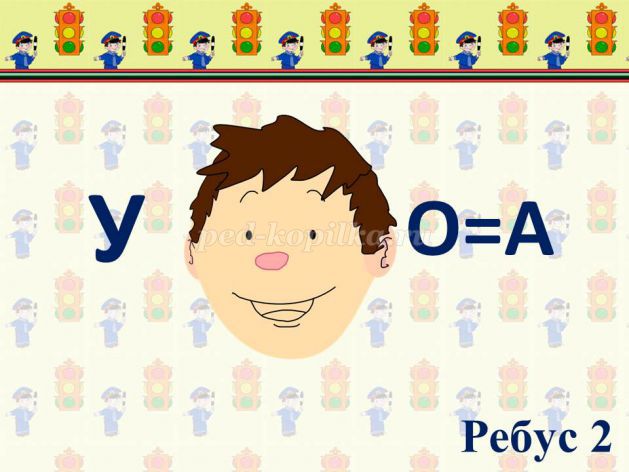 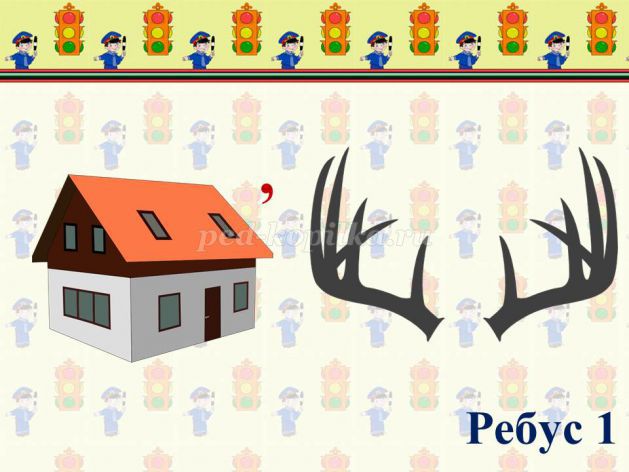 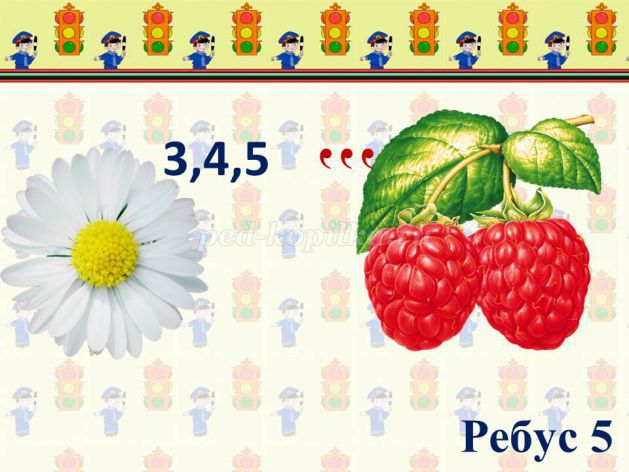 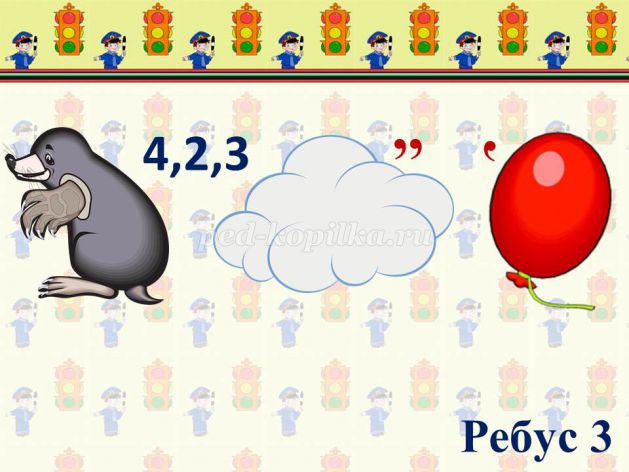 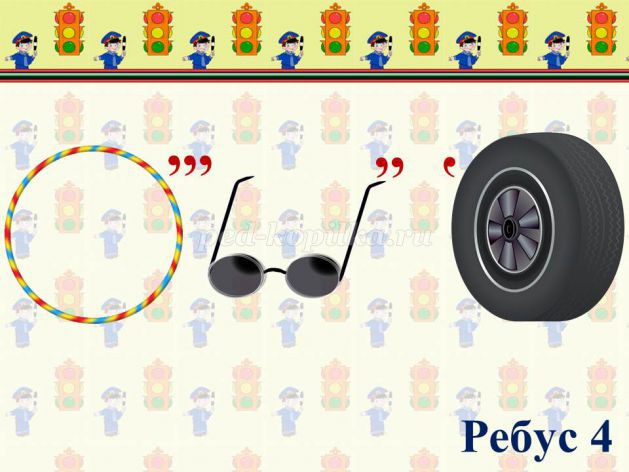 